การสร้างปุ่มแบบ Interactive และการจัดการเรื่องเสียงใน PyGameใน PyGame เราสามารถสร้างปุ่มโดยการวาดวัตถุเป็นรูปสี่เหลี่ยมบนหน้าจอ และเขียนโค้ดเพื่อบริหารจัดการรูปสี่เหลี่ยม (ปุ่มบนหน้าจอ) ให้มีลักษณะ Interactive เมื่อเราทำการคลิ๊กเมาส์บนปุ่มเพื่อให้เกมส์เริ่ม หรือ ออกจากเกมส์ และเพื่อรองรับการหยุดระหว่างเล่นเกมส์เราสามารถเขียนโค้ดให้คอยตรวจจับการกดปุ่ม อาทิ กดปุ่ม p เพื่อให้เกมส์หยุด และแสดงข้อความเช่น Game Paused และมีปุ่มให้เลือกกดว่าจะ continue หรือจะ quit เป็นต้น อันดับแรกเราต้องมีสร้างฟังก์ชันรองรับการสร้างปุ่มในเกมส์ก่อน โดยมีโค้ดสำหรับการวาดปุ่มในเกมส์ดังนี้ จากสัปดาห์ก่อนในฟังก์ชัน def crash(): ที่มีการเรียกแสดงข้อความ เราจะทำการปรับปรุงโค้ดเพื่อรองรับการใช้งานปุ่มที่สร้างเมื่อ เพื่อถามว่าจะเล่นเกมส์ต่อ หรือ จะออกจากเกมส์ โดยสามารถเพิ่มโค้ดต่อไปนี้ เมื่อเกิดการชนกันและมีการเรียกฟังก์ชัน crash() ในตัวฟังก์ชัน crash() จะสร้างปุ่มขึ้นมาสองปุ่มคือ Play Again และ Quitคำอธิบายการเรียกใช้ฟังก์ชัน button()        button("Play Again",150,450,100,50,GREEN,BRIGHTGREEN,gameLoop) Play Again คือข้อความที่ส่งเข้าไปในฟังก์ชัน button()x, y, w, h คือตำแหน่งที่จะวางปุ่ม และความสูงและกว้างของปุ่มGREEN, BRIGHTGREEN คือสีที่เราจะให้ปุ่มแสดงตอนสถานะของปุ่มว่าเป็น active หรือ inactivegameLoop() คือฟังก์ชันที่เราส่งเข้าไปเมื่อมีการเรียกฟังก์ชัน action() ในนั้นก็จะทำการเรียก gameLoop()1) ให้นักเรียนปรับปรุงโค้ดสำหรับ gameIntro() ให้นอกเหนือจากแสดงข้อความ Welcome ให้รองรับการสร้างปุ่ม สำหรับเริ่มเล่นเกมส์ (START) หรือหยุด (QUIT) Hint: หลักการคล้ายกับ crash() ที่เพิ่งปรับปรุงไปก่อนหน้านี้ในระหว่างการเล่นเกมส์เราอาจจะต้องหยุดเกมส์เป็นการชั่วคราว ดังนั้นจำเป็นต้องสร้าง logic สำหรับการ pause และ unpause ในเกมส์ โดยเราจะสร้างเป็นฟังก์ชัน อันดับแรกก็กำหนดฟอนท์และขนาดของฟอนท์ และให้นักเรียนทำส่วนที่เหลือโดยใช้หลักการเดียวกันกับด้านบนคือสร้างสองปุ่ม Continue และ Quitเมื่อกดปุ่ม Continue ก็ให้เรียกฟังก์ชัน unpause() ซึ่งจะกล่าวถึงต่อไป หรือเมื่อกด Quit ก็ให้เรียกฟังก์ชัน quitGame()ในฟังกัชัน gameLoop() เราต้องทำการปรับปรุงเพื่อตรวจจับการกดปุ่มเมื่อต้องการ pause ในกรณีเราจะใช้ปุ่ม p  สำหรับกดเพื่อ pause gameภายใต้เงื่อนไข if event.type == pygame.KEYDOWN: ใน gameLoop() นักเรียนต้องเพิ่มโค้ดต่อไปนี้ เมื่อมีการกดปุ่ม p ค่าตัวแปร pause จะเป็น True และเราก็ทำการเรียกฟังก์ชัน pause() ที่ทำไว้ก่อนหน้านี้เพื่อให้ตัวแปร pause สามารถใช้งานได้แบบ Global (นักเรียนไม่ต้องส่งค่าเข้าฟังก์ชัน และ return ค่าออกมา) ใน gameLoop() เราต้องทำการประการตัวแปรดังนี้การจัดการเรื่องเสียงใน PyGameการจัดการเรื่องเสียงใน PyGame สามารถทำได้อย่างง่ายเนื่องจากมีฟังก์ชันใน PyGame ให้เรียกใช้ได้ทันที สิ่งที่เราต้องทำคือการโหลดไฟล์เสียง (เป็นไฟล์ .wav) ที่เราต้องการเล่นไว้ในเกมส์โดยใช้โค้ดต่อไปนี้ โดยก่อนใช้งานฟังก์ชันเสียงเราต้องทำการ Initialize ตัว mixer ก่อนหลังจากที่เราโหลดไฟล์เสียงเราสามารถ play sound ที่เราโหลดไว้แล้วได้ดังนี้ (ตัวอย่างนี้เป็นการ play sound เมื่อเราชนกับอุกกาบาต) โดยเราเพิ่มโค้ดไว้ในฟังก์ชัน crash( ) ที่เราทำการปรับปรุงมาก่อนหน้านี้ให้นักเรียนทำการ play sound สำหรับการเก็บทุเรียน (หรือวัตถุอื่นที่นักเรียนใช้ในโปรแกรม) ไม่ต้องหน่วงเวลาเมื่อ Level Up ไม่ต้องหน่วงเวลาสำหรับเพลงที่เราต้องการให้เล่นเป็น background ตลอดเวลาเช่นตั้งแต่เริ่มเกมส์ (เวลาเรียก gameLoop()) และต้องการให้เพลงของเราเล่นต่อเนื่อง) เราสามารถทำได้ดังนี้ 1) โหลดเสียง และ 2)เล่นเสียงนั้นโดยกำหนด option ให้เป็น -1 คือเล่นต่อเนื่อง Hint: ทั้งนี้ PyGame ไม่สามารถรองรับไฟล์ .wav ที่มี format บางอย่างได้ หากนักเรียนต้องการทดสอบว่าไฟล์ .wave ไหนใช้ใน PyGame ได้บ้างให้ทดสอบโดยใช้โค้ดต่อไปนี้ (แนะนำให้เปิด Notebook ใหม่สำหรับการทดสอบ อย่าทดสอบในโค้ดเกมส์ของนักเรียน) ให้เขียนแยกเป็น 2 cell ตามด้านล่าง และกดรัน cell แรกเพิ่มเล่นเสียง และกดรัน cell ที่ 2 เพื่อหยุดเล่น และทำการปิด mixer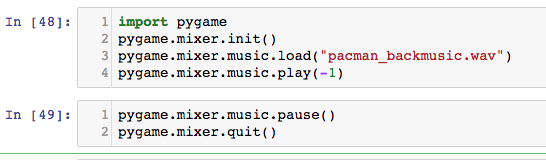 ท้ายนี้หากเราต้องการให้เสียงเพลง background หยุดเล่นส์เมื่อเรากด p สำหรับ pause ใน PyGame ก็มีฟังก์ชันสำหรับรูปให้เรียกใช้คือ pygame.mixer.music.pause() และ pygame.mixer.music.unpause() สำหรับเล่นเสียงต่อ ให้นักเรียนเพิ่มโค้ดด้านบนในฟังก์ชัน pause() และ unpause() ที่นักเรียนได้พัฒนามาก่อนหน้านี้def button(msg,x,y,w,h,ic,ac,action=None):    mouse = pygame.mouse.get_pos()		#สำหรับหาค่าตำแหน่งของเมาส์    click = pygame.mouse.get_pressed()	#การกดปุ่มเมาส์    if x+w > mouse[0] > x and y+h > mouse[1] > y:	# ถ้าเมาส์อยู่ในพื้นที่ของปุ่ม        pygame.draw.rect(gameDisplay, ac,(x,y,w,h))  	# ให้วาดปุ่มสี่เหลี่ยมและกำหนดสถานะเป็น active # (ac) สีของปุ่มจะเปลี่ยน        if click[0] == 1 and action != None:		# ถ้ามีการกดปุ่มเมาส์            action()         				# เรียกฟังก์ชัน action ที่ส่งเข้ามา    else:        pygame.draw.rect(gameDisplay, ic,(x,y,w,h))	# ถ้าเมาส์ไม่อยู่บนปุ่ม ก็กำหนดสถานะเป็น# inactive    smallText = pygame.font.SysFont(None,20) 	#กำหนดฟอนท์และเขียนฟอนท์ในปุ่ม    textSurf, textRect = text_objects(msg, smallText)    textRect.center = ( (x+(w/2)), (y+(h/2)) )    gameDisplay.blit(textSurf, textRect)    while True:        for event in pygame.event.get():      #เช็ค event ว่ามีการปิดเกมส์หรือไม่ ถ้าใช่ก็ออกจากเกมส์            if event.type == pygame.QUIT:                pygame.quit()                quit()        #gameDisplay.fill(WHITE)        button("Play Again",150,450,100,50,GREEN,BRIGHTGREEN,gameLoop)         button("Quit",550,450,100,50,RED,BRIGHTRED,quitgame)        pygame.display.update()        clock.tick(15)def pause():    largeText = pygame.font.SysFont("freesansbold.ttf",115)    TextSurf, TextRect = text_objects("Paused", largeText)    TextRect.center = ((displayWidth/2),(displayHeight/2))    gameDisplay.blit(TextSurf, TextRect)def unpause():    global pause    pause = Falseif event.key == pygame.K_p:      pause = True      paused()global pausepygame.mixer.init()crash_sound = pygame.mixer.Sound("crash.wav") # นักเรียนต้องโหลดเสียงสำหรับ action อื่นด้วย    pygame.mixer.Sound.play(crash_sound)    pygame.mixer.music.stop()    #time.sleep(1)     #สามารถกำหนดการหน่วงเวลาถ้าต้องการ    ############    pygame.mixer.music.load('pacman_backmusic.wav')    pygame.mixer.music.play(-1)    ############